    ҠАРАР                                                                                                     РЕШЕНИЕОб утверждении Плана мероприятий по противодействию коррупциисельского поселения Кальтовский сельсовет муниципального районаИглинский район Республики Башкортостан на 2018 год       В соответствии с требованиями ст.ст.14 и 15 Федерального закона от 6 октября2003 года № 131-ФЗ «Об общих принципах организации местного самоуправленияв Российской Федерации», ст. 7 Закона Республики Башкортостан от 18 марта 2005 года № 162-з «О местном  самоуправлении в  Республике Башкортостан», осущест-вление мер по противодействию коррупции в границах сельского поселения, Советсельского поселения Кальтовский сельсовет муниципального района Иглинский район Республики Башкортостан решил:Утвердить План мероприятий по противодействию коррупции сельского по-селения Кальтовский сельсовет муниципального района Иглинский район Респуб- лики Башкортостан на 2018 год (прилагается).Обнародовать данное решение на информационном стенде в здании адми-нистрации сельского поселения Кальтовский сельсовет  и на  официальном  сайтесельского поселения Кальтовский сельсовет.Контроль за исполнением данного решения оставляю за собой.Глава сельского поселения                                                                          В.А. Кожанов«06» августа 2018 г.№ 329БАШҠОРТОСТАН РЕСПУБЛИКАҺЫ ИГЛИН РАЙОНЫ
МУНИЦИПАЛЬ РАЙОНЫНЫҢ 
КӘЛТӘ АУЫЛ СОВЕТЫАУЫЛ  БИЛӘМӘҺЕ  СОВЕТЫ452416, Кәлтә  ауылы, Парк урамы, 21Тел./факс (34795) 2-76-21/2-76-22e-mail: k_v_l@bk.ru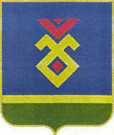 СОВЕТ СЕЛЬСКОГО ПОСЕЛЕНИЯКАЛЬТОВСКИЙ СЕЛЬСОВЕТ   МУНИЦИПАЛЬНОГО РАЙОНА ИГЛИНСКИЙ РАЙОН
РЕСПУБЛИКИ  БАШКОРТОСТАН452416, с. Кальтовка, ул. Парковая, 21Тел./факс (34795) 2-76-21/2-76-22e-mail: k_v_l@bk.ru